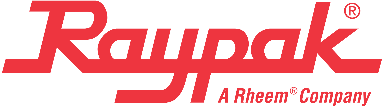 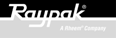 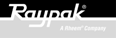 WATER-TUBE POOL HEATERS- GENERALSUMMARYSection includes condensing, gas-fired cupronickel finned-tube, gas domestic pool heatersSpecifier Note:  Use as neededRelated SectionsBuilding Services Piping – Division 22 10 00Breeching, Chimneys, and Stacks (Venting) – Division 23 51 00Electrical – Division 23 09 33REFERENCESANSI Z21.56/CSA 4.7ASME, Sections IV and VIII2006 UMC, Section 1107.6ANSI/ASHRAE 15-1994, Section 8.13.6National Fuel Gas Code, ANSI Z223.1/NFPA 54NEC, ANSI/NFPA 70ASME CSD-1, 2018 (when required)SUBMITTALSProduct data sheet (including dimensions, rated capacities, shipping weights, accessories)Wiring diagramWarranty informationInstallation and operating instructionsQUALITY ASSURANCERegulatory RequirementsANSI Z21.56/CSA 4.3Local and national air quality regulations for low NOx (0-20 PPM NOx emissions) pool heaters CertificationsCSAASME HLW Stamp and National Board Listed ASME U Stamp and National Board Listed ISO 9001:2015WARRANTYLimited one-year parts warranty Limited five-year primary heat exchanger warrantyLimited ten-year secondary heat exchanger warrantyLimited twenty-five-year thermal shock warranty- PRODUCTSMANUFACTURERRaypak, Inc.Contact: 2151 Eastman Ave., Oxnard, CA 93030; Telephone: (805) 278-5300; 
Fax: (805) 278-5468; Web site: www.raypak.comProduct: XTherm condensing cupronickel finned-tube pool heater(s)POOL HEATERSGeneralThe pool heater(s) shall be fired with              gas at a rated input of              BTU/hr.The pool heater(s) shall be CSA tested and certified with a minimum thermal efficiency of 97% at full fire (up to 99% at part load).The pool heater(s) shall be ASME inspected and stamped and National Board registered for 160 PSIG maximum allowable working pressure and 190ºF maximum allowable temperature, complete with a Manufacturer's Data Report.The pool heater(s) shall have a floor loading of 131 lbs. /square foot or less.Primary Heat ExchangerThe primary heat exchanger shall be of a single-bank, vertical multi-pass design and shall completely enclose the combustion chamber for maximum efficiency. The tubes shall be set vertically and shall be rolled into a powder-coated, ASME pool heater quality, carbon steel tube sheet.The primary heat exchanger shall be sealed to 160 PSIG rated bronze headers with high temp silicone "O" rings.The low water volume primary heat exchanger shall be explosion-proof on the waterside.The headers shall be secured to the tube sheet by stud bolts with flange nuts to permit inspection and maintenance without removal of external piping connections. A heavy gauge stainless steel slotted primary heat exchanger wrap shall ensure proper combustion gas flow across the cupronickel-finned tubes.The flue connection, combustion air opening, gas connection, water connections, condensate drain and electrical connections shall be located on the rear.The primary heat exchanger shall have accessible pool heater drain valves with hose bibs to drain the water section of the primary heat exchanger.Secondary Heat ExchangerThe secondary heat exchanger shall be a single-bank, multi-pass design constructed of stainless steel and bear the ASME U stamp.The pool heater(s) shall be capable of operating at inlet water temperatures as low as 50°F.Condensate DrainThe heater(s) will feature a condensate drain switch which will shut down the heater(s) if the condensate drain is blocked.BurnersThe combustion chamber shall be of the sealed combustion type employing the Raypak high temperature FeCrAloy woven mesh burner, mounted in a vertical orientation.The burner must be capable of firing at both a complete blue flame with maximum gas and air input as well as firing infrared when gas and air are reduced. The burner must be capable of firing at 100% of rated input when supplied with 4.0” WC of inlet natural gas pressure, 8.0” WC when supplied with propane gas, so as to maintain service under heavy demand conditions; no exceptions.The burner shall use a combustion air blower to precisely control the fuel/air mixture for maximum efficiency throughout the entire range of modulation. The combustion air blower shall operate for a pre-purge period before burner ignition and a post-purge period after burner operation to clear the combustion chamber.The blower shall infinitely vary its output in response to a PWM signal supplied directly from the VERSA IC® temperature controller, thereby electronically and precisely adjusting the volume of air and gas supplied for combustion. Minimum fire shall be 60 percent of rated input.Ignition SystemThe pool heater(s) shall be equipped with a 100 percent safety shutdown.The ignition shall be proven Hot Surface Ignition (HSI) type with full flame rectification by remote sensing separate from the ignition source, with a three-try-for-ignition sequence (single-try optional), to ensure consistent operation.The igniter will be located to the side of the heat exchanger to protect the device from condensation during start-up.The ignition control module shall include an LED that indicates 15 individual diagnostic flash codes and transmits any fault codes to the touchscreen display.An external viewing port shall be provided, permitting visual observation of burner operation.Gas TrainThe pool heater(s) shall have a firing/leak test valve and pressure test valve as required by CSD-1.The pool heater(s) shall have dual-seated main gas valve.Gas control trains shall have a redundant safety shut-off feature, main gas regulation, shut-off cock and plugged pressure tapping to meet the requirements of ANSI Z21.56/CSA 4.7.Pool Heater ControlThe following safety controls shall be provided:High limit control with manual reset, mounted and wired.Flow switch, mounted and wired      PSIG ASME pressure relief valve, piped by the installer to an approved drainTemperature and pressure gauge, mounted on heater outlet assemblyThe pool heater(s) shall be equipped with the following:VERSA IC modulating temperature controller with 7” capacitive color touchscreen displayTwo adjustable energy-saving pump control relays (system, indirect DHW)Freeze protectionThree (3) sensors (system sensor and supply-to-pool sensor are loose for field installation by others).The pool heater(s) shall allow for 0-10 VDC input connection for remote building DDC system control of system temperature or firing rate. The pool heater(s) shall have built-in “Cascade” function for up to four (4) units of same or different BTUH inputs without utilizing an external controller or sequencer.The Cascade function shall include selectable modes for parallel modulation and sequential modulation with lead heater rotation and lead-lag operation.System shall be capable of leader redundancy and lead rotation every forty-eight (48) hours.Cascade function shall allow users to enable or disable alarm sharing across cascaded appliances when an alarm condition occursFiring Mode: Provide on/off control of the gas input to the pool heater.Pool Heater DiagnosticsProvide external LED panel displaying the following pool heater status/faults:Power on – Green Call for heat – Amber Burner firing – Blue Service – Red Provide monitoring of all safeties, internal/external interlocks with fault display to the 7” capacitive color touchscreen display:System statusIgnition failureCondensate blockageBlower speed errorLow 24 VACManual reset high limitAuto reset high limitBlocked ventHigh gas pressure switch Controller alarmFlow switchSensor failureFactory option  Inlet sensor (open or short)Outlet sensor (open or short)System sensor (open or short)Air sensor (open or short)Indirect DHW sensor (open or short)Indirect DHW tank sensor (open or short)Cold water protection sensor (open or short)Internal control faultID card faultCascade communications errorAuto reset high limit (optional)Low water cut-off (optional)Low gas pressure switch (optional)Provide ignition module indicating the following flash codes by LED signal and displayed on LCD display:1 flash – low air pressure2 flashes – flame in the combustion chamber w/o CFH3 flashes – ignition lock-out (flame failure)4 flashes – low hot surface igniter current5 flashes – low 24VAC6 flashes – vent temperature7 flashes – hi-Limit8 flashes – sensor fault9 flashes – low gas pressure10 flashes – water pressure11 flashes – blower speed fault12 flashes – low water cut-off13 flashes – hi-temperature ΔT14 flashes – Ft-Bus communications15 flashes – general safety limitCombustion Chamber: The combustion chamber wrapper shall be insulated to reduce standby radiation losses, reduce jacket losses and increase unit efficiency.CabinetThe corrosion-resistant galvanized-steel jackets shall be finished with a baked-on powder coat, which is suitable for outdoor installation, applied prior to assembly for complete coverage, and shall incorporate louvers in the outer panels to divert air past heated surfaces.The pool heater(s), if located on a combustible floor, shall not require a separate combustible floor base.The pool heater(s) shall connect both the combustion air and flue products through the back of the unit.The heater shall have as standard an internal, combustion air filter rated to MERV 8 (>95% arrestance).Pool Heater Pump – Heater equipped with factory-packaged pump system.Cold Water Protection SystemThe heater(s) shall be configured with a cold water protection automatic proportional bypass system that ensures the primary heat exchanger will experience inlet temperatures in excess of 120ºF in less than 7 minutes to avoid damaging condensation.The cold water protection system shall be configured with one variable-speed pump that is controlled by a system-matched PID control that injects the correct amount of cold water directly into the heater loop to maintain the required minimum inlet temperature. The PID controller temperature sensor shall be located in the inlet header of the heater.POOL Heater OPERATING CONTROLSThe pool heater(s) shall feature a modulating digital controller, mounted and wired.System water sensor and supply-to-pool sensor shall be shipped loose for field-installation by installing contractor. Inlet/Outlet sensors are factory-installed.Raymote™ ConnectivityThe VERSA IC shall include the Raymote connectivity feature to allow remote access to heater data, and to provide maintenance reminders and error notifications on iOS and Android devices or by website access.The Raymote system allows for registering of multiple devices at various locations and multiple devices in a single cascade installation.  The system also allows separate Groups to be established with various levels of access and control permission to be set by the equipment owner. The Groups feature will also allow for quick and efficient troubleshooting service by Raypak’s Service Team.Raymote will provide reminders and alerts via iOS or Android notification, text, or email.  All notification features are user set. The Raymote app and website will allow remote monitoring of the following:Outlet and inlet temperature monitoringVent temperatureFlow (if equipped)Blower speedModulation percentageFlame currentRun timeHeater StatusCyclesHistorical dataThe Raymote App and Website will allow remote control/adjustment of the following:Temperature setpointTemperature differentialOutdoor Reset settingsIndirect SetpointIndirect differentialCustom notificationFull historical data reports will be available for review on the Raymote website. One (1) year of Raymote service is included with boiler/water heater purchase.  DIRECT VENTThe pool heater(s) shall meet safety standards for direct vent equipment as noted by the 2006 Uniform Mechanical Code, section 1107.6, and ASHRAE 15-1994, section 8.13.6.SOURCE QUALITY CONTROLThe pool heater(s) shall be completely assembled, wired, and fire-tested prior to shipment from the factory.The pool heater(s) shall be furnished with the sales order, ASME Manufacturer’s Data Report(s), inspection sheet, wiring diagram, rating plate and Installation and Operating Manual- EXECUTION INSTALLATIONMust comply with:Local, state, provincial, and national codes, laws, regulations and ordinancesNational Fuel Gas Code, ANSI Z223.1/NFPA 54 – latest editionNational Electrical Code, ANSI/NFPA 70 – latest editionCanada only: CAN/CGA B149 Installation Code and CSA C22.1 CEC Part IManufacturer’s installation instructions, including required service clearances and venting guidelinesManufacturer’s representative to verify proper and complete installation.START-UPShall be performed by Raypak factory-trained personnel.Test during operation and adjust if necessary:SafetiesOperating ControlsStatic and full load gas supply pressureGas manifold and blower air pressureCombustion analysisSubmit copy of start-up report to Architect and Engineer.trainingProvide factory-authorized service representative to train maintenance personnel on procedures and schedules related to start-up, shut-down, troubleshooting, servicing, and preventive maintenance.Schedule training at least seven days in advance.END OF SECTION